UNIVERSITETET 
I OSLO Institutt for litteratur, områdestudier og europeiske språk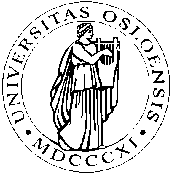 SKOLEEKSAMEN2014/HØST3 (tre) siderITA2110 - Italiensk morfosyntaksVarighet: 4 timer							Torsdag 4. desember 2014Ingen hjelpemidlerAlle svar skal skrives på gjennomslagsarkOPPGAVEN:Esercizio 1. Pronomi.Mettere i pronomi ci o ne.Non ti preoccupare! .....penso io alla festa.Quanto tempo ....vuole per arrivare alla stazione?Non ...credo!Sto parlando da tre ore: non ... posso più!Stasera andiamo al cinema. Che ...dici?Questo libro non lo conosco. Non .... ho mai sentito parlare.Rispondere alle domande usando i pronomi.Quando vai a Firenze?Hai provato a chiamarlo?Sei contento della nostra decisione?Quanti biscotti vuoi?Hai visto Lucia?Dove hai comprato queste scarpe?Dove hai messo la mia borsa?Quando hai chiamato i tuoi genitori?Commentare la forma dei pronomi evidenziati.Mi ha dato una mela.Mi sono mangiato una mela.Mi ha invitato alla festa.Ci vediamo domani.Non ci vedo bene.Lui ci ha visti e ci ha consigliato di andarci domani.Non metto niente nella tasca destra, le carte le tengo nella tasca sinistra.Esercizio 2. Verbi2.1. Mettere al posto dell’infinito il modo e il tempo necessari.Benché lui ....(fare) di tutto per convincermi, non ci riuscirà mai.Ho paura che la povera bestia ....(morire) prima dell’arrivo del veterinario.È un bel film: peccato che non ....(piacerti).Le faccio vedere tutti i modelli, perché Lei ....(scegliere) quello che Le piace.Siccome ....(rimanere – 3 sing.) completamente solo nella grande villa, ... (trasferirisi) in città. Adesso abita a Roma.Appena i gattini  ...(crescere) abbastanza, me ne .... (regalare) uno. Adesso ho un bellissimo gatto.Dopo che ....(passare - 1sing.) più tempo con lei, ... (capire – 1 sing.) che ...(essere) molto simpatica.La ...(aspettare – 1 sing.) per 20 minuti, ma poi .... (andarsene 1 sing) perché ....(avere 1 sing.) fretta. Spero che non ....(offendersi – 3 sing.).2.2. Commentare le forme verbali sottolineate: a) definire il tempo e la sua funzione, b)mettere il verbo all’infinito, c) per le forme al congiuntivo spiegare perché è usato il congiuntivo.d) spiegare le forme era stata assalita, ci si muoveva.Fra i cavalieri della scorta scelsi i sette migliori, che mi servissero da messaggeri. Credevo che averne sette fosse un’esagerazione. Ma più sovente mi tormenta il dubbio che questo confine non esista. Una sera si giocava a carte, sarà stata mezzanotte e mezzo. Benché io apprezzi l’eleganza nel vestire, non bado di solito alla perfezione con cui sono tagliati gli abiti dei miei simili.Gli spiegai come avevo avuto il suo indirizzo e gli chiesi di farmi un vestito.Il camioncino blindato di una banca che, dopo aver fatto il giro delle succursali, stava portando alla sede centrale i versamenti della giornata, era stato assalito da quattro banditi.Dopo il cinema o il teatro si andava a cena, e da lì ci si muoveva per via Veneto.Esercizio 3.Individuare le frasi subordinate, definire il loro valore. NB! Per le subordinate implicite: a) definire anche la forma verbale; b) trasformare in subordinata esplicita.Gli spiegai come avevo avuto il suo indirizzo e gli chiesi di farmi un vestito.Mio padre, quando si sposò, lavorava a Firenze nella clinica di uno zio di mia madre, che era soprannominato “il Demente” perché era medico dei matti.Il camioncino blindato di una banca che, dopo aver fatto il giro delle succursali, portava alla sede centrale i versamenti della giornata, era stato assalito da quattro banditi.Lasciata la macchina un po’ discosto dall’ingresso, entrò nell’atrio dove si affollavano in attesa una quantità di mamme.Sentendosi in certo modo coinvolto, attraversò il cortile, benché sapesse che era proibito.Esercizio 4. Volgere al discorso indiretto. Cominciare con “Mario disse che”Mi ha colpito il suo comportamento.Dubito che Franca torni presto.Se mi chiami, ti aiuto.Domani andrò via da qui.Se te ne vai, non mi arrabbio.Esercizio 5.Focalizzare gli elementi sottolineati (questo film, una lettera, a Paolo) usando l’ordine marcato delle parole. Ho visto questo film due anni fa.Devo scrivere una lettera a Paolo._____________________________________________________________________________Hvis du ønsker begrunnelse: Ta kontakt med sensor på e-post innen 1 uke etter at sensuren er kunngjort i StudentWeb. Oppgi navn og kandidatnummer. Sensor bestemmer om begrunnelsen gis skriftlig eller muntlig.